چارت درسی رشته کاردانی پیوسته نرم افزار (کامپیوتر)موسسه اموزش عالی میلاد گلستان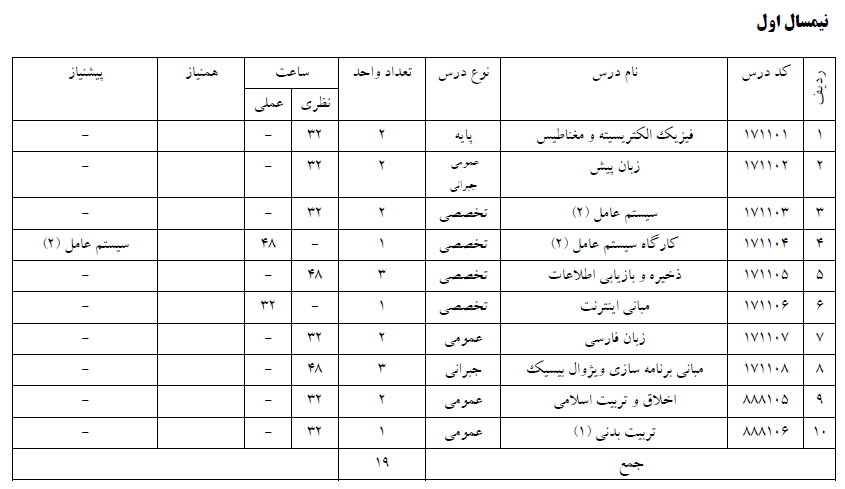 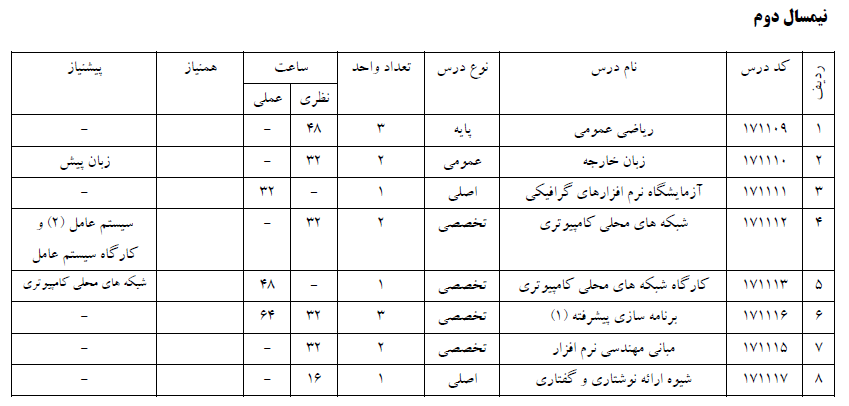 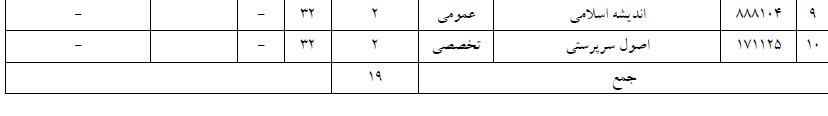 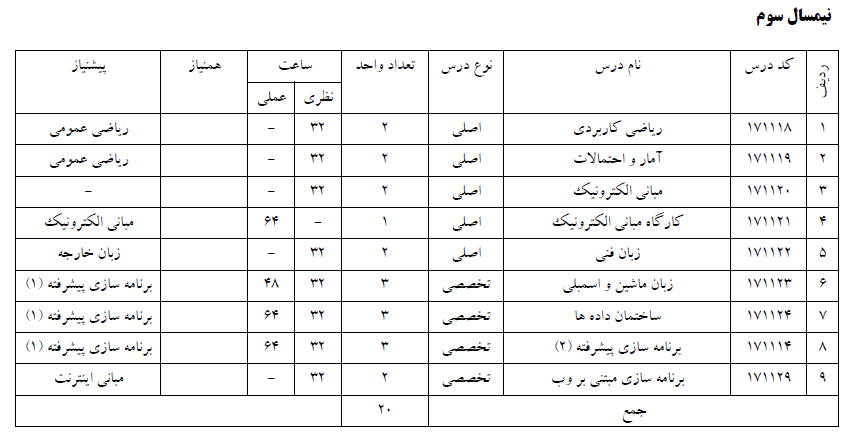 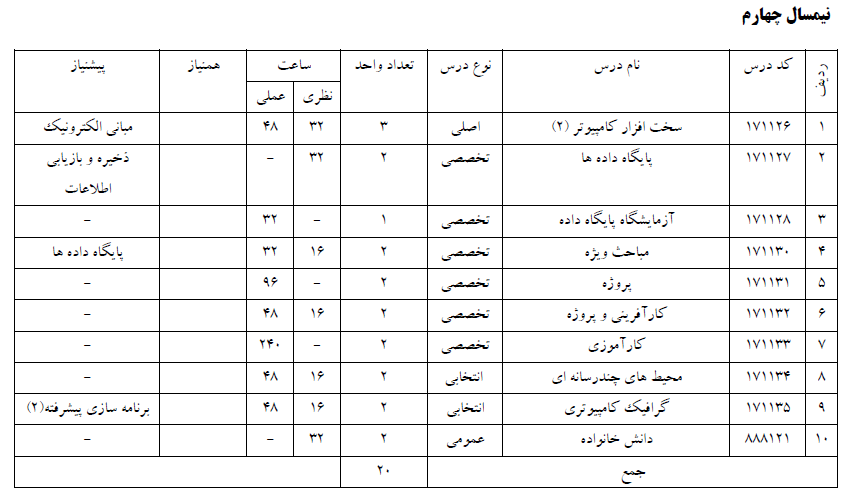 